Қызметте отырған түлектер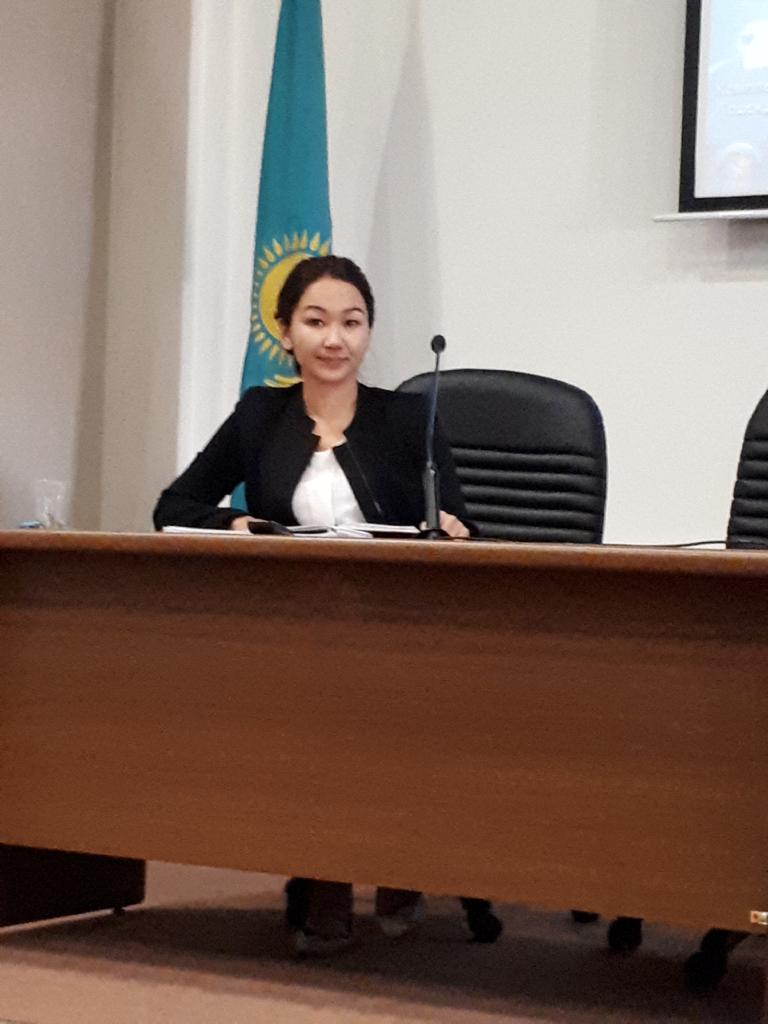      Аты-жөні, тегі     Исаинова Лаура Асқарбекқызы     27.04.1991 ж.      Аты-жөні, тегі     Исаинова Лаура Асқарбекқызы     27.04.1991 ж. Қызметі, жұмыс орныДарілік заттар мен медициналық бұйымдар бойынша сараптау ұлттық орталыгында -  бас маман. Байланыс телефоны+7 747 222 4960Кандидат туралы қысқаша мәліметТұрмыста. 2 баласы бар. Қазір баламен декреттік демалыста.ҚарМУ-нің  химия факультетін қызыл дипломмен аяқтаған.2018 жылы  Ресейдің Иваново каласында ТОО «Нафтекс» өндірісін бағалау жөнінде маман болып 1 ай  жұмыс жасады. 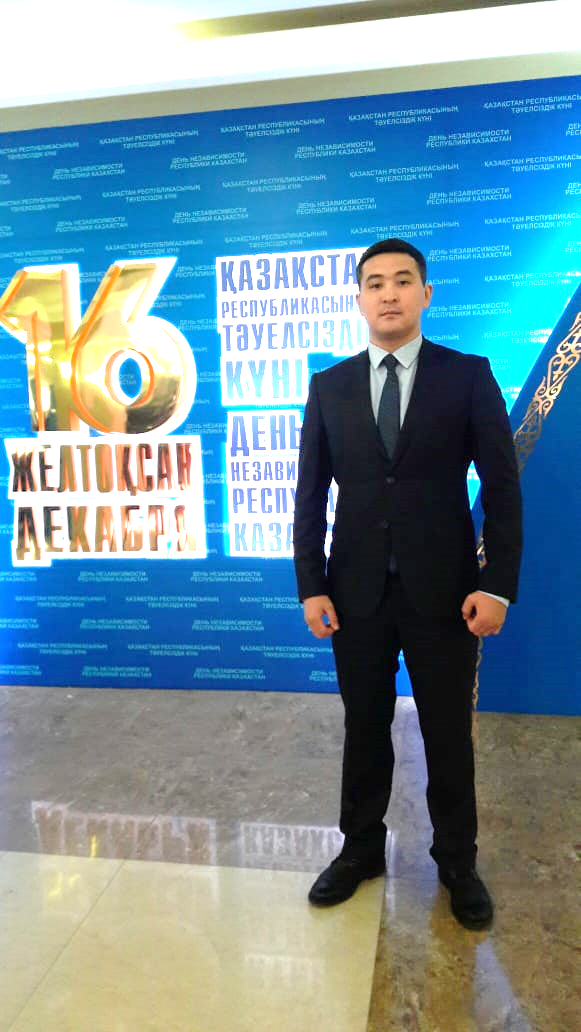 Аты-жөні, тегіТүрікпенбаев Асқар Алмазұлы21.07.1991 ж. Аты-жөні, тегіТүрікпенбаев Асқар Алмазұлы21.07.1991 ж. Қызметі, жұмыс орны    Жамбыл облысы әкімдігінің еңбек инспекциясы басқармасының еңбек заңнамасын бақылау бөлімінің бастығы. Ұлттық экономика министрлігінде жұмыс атқару мақсатында стажировкадан өтті.Байланыс телефоны+7 778 479 9937Кандидат туралы қысқаша мәліметҮйленген, 3 баласы бар. 2013 ж. Абылайхан атындағы Қазақ халықаралық қатынастар және әлем тілдері университеті;2015 жылы Абай атындағы қазақ ұлттық педагогикалық университетін;2019 жылы ҚР Президентінің жанындағы мемлекеттік басқару академиясын бітірген;« Мемлекеттік және жергілікті басқару» бакалавры;«Құқықтану» бакалавры,          «Мемлекеттік саясат және құқық» магистрі;ҚР Президентінің жанындағы Мемлекеттік басқару академиясын үздік бітірдім.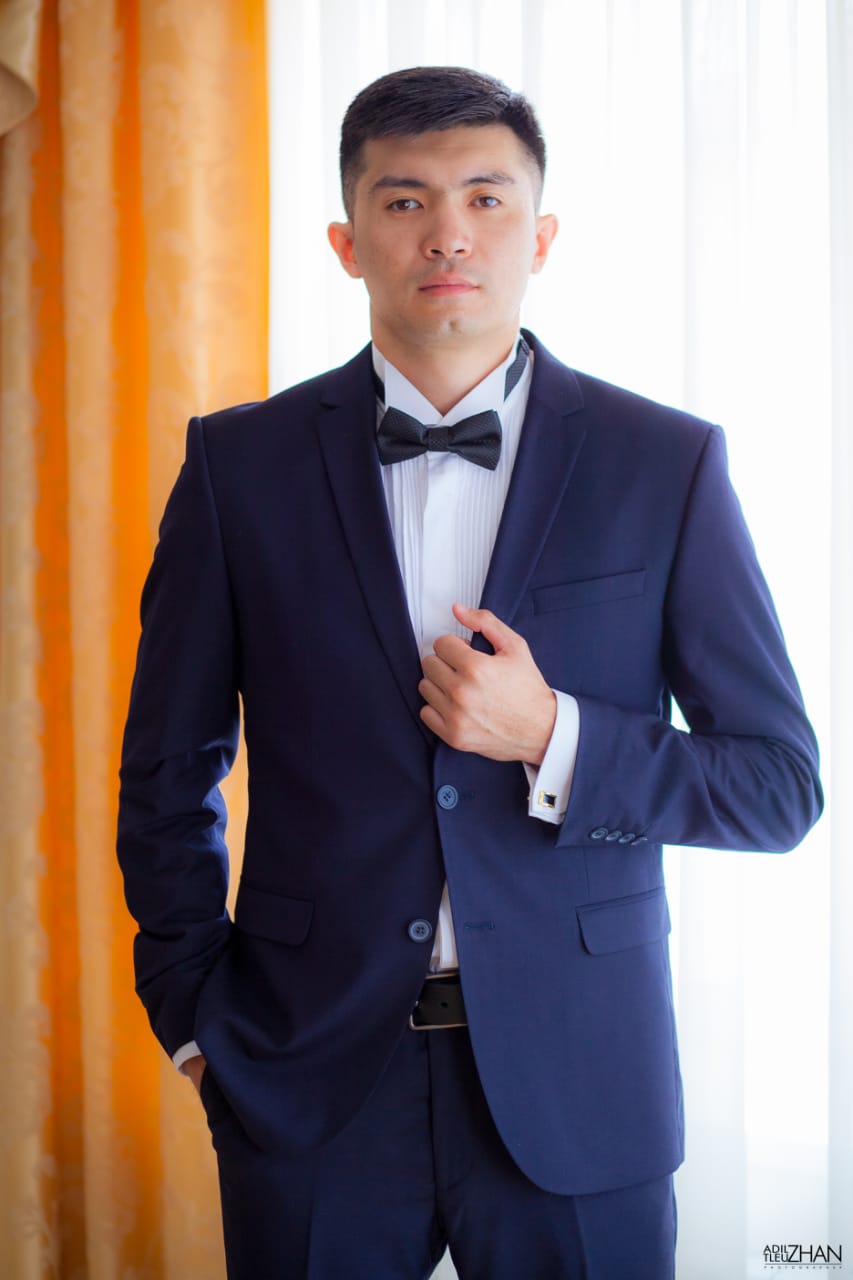 Аты-жөні, тегіСерикбаев Нариман Сағатұлы  29.06.1991ж. Аты-жөні, тегіСерикбаев Нариман Сағатұлы  29.06.1991ж. Қызметі, жұмыс орныӘ/б 86-621Ақпаратты өңдеу бағыты. Офицер. Лауазымы капитан.Байланыс телефоны+7 778 479 9937Кандидат туралы қысқаша мәліметҮйленген, 1 баласы бар. 2009-2014 жылдары Минск қаласында Беларусия Республикасының Әскери Академиясынла оқып,  лейтенант лауазымын алып шықты.  2016ж. - аға лейтенант,  2018ж. - капитан лауазымын алды.